March 22, 2020M. Norman Oliver, MD, MAState Health CommissionerVirginia Department of Health109 Governor StreetRichmond, VA 23219norm.oliver@vdh.virginia.gov Erik Bodin, DirectorDivision of Certificate of Public NeedVirginia Department of Health9960 Mayland Drive, Suite 401 Richmond, Virginia  23233  erik.bodin@vdh.virginia.govRe: 	Request pursuant to Executive Order 52 seeking authorization to add 84 beds at University Hospital, University of Virginia Medical Center, Charlottesville, Virginia, PD10  Dear Dr. Oliver and Mr. Bodin:	Pursuant to Executive Order 52, and the sudden recognized need to increase bed capacity within the Commonwealth by “marshalling all resources and appropriate preparedness, response, and recovery measures to respond to the emergency,” the University of Virginia Medical Center hereby seeks authorization from the State Health Commissioner under Executive Order 52 to add 84 acuity-adaptable beds in University Hospital.  These beds will be located in the newly constructed bed tower previously registered as a capital expenditure in August of 2015.  We expect that up to 15 of these beds will be operational by early April of 2020; an additional 56 will be operational by mid-May, and the remaining beds will be made available as soon as possible thereafter.  Please let me know if further information would be helpful.  Thank you.Very truly yours,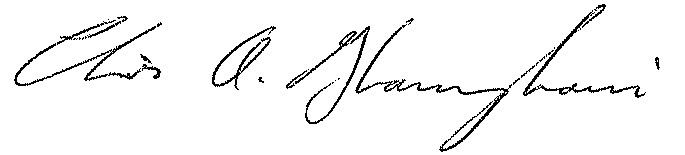 Chris A. Ghaemmaghami, M.D.Interim Chief Executive Officer 